Cofrestru ar gyfer CBAC TGAU Iechyd a Gofal Cymdeithasol, a Gofal Plant Gradd Unigol CBAC (Cod Cyfnewid 3570CS, C00/3685/2) a Dwyradd (3570CD, C00/1237/9) 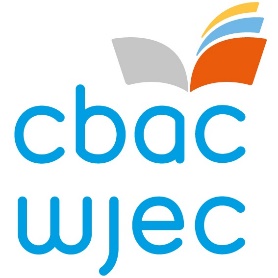 Fel yr amlinellir yn y fanyleb CBAC TGAU Iechyd a Gofal Cymdeithasol, a Gofal Plant, gall ymgeiswyr sefyll Uned 1 ac Uned 2:a chyfnewid am y cymhwyster gradd unigolcyn dilyn Uned 3 ac Uned 4 a chyfnewid am ddwyradd ar ddiwedd y cwrsyn yr un gyfres ag Uned 3 ac Uned 4 a chyfnewid am gymhwyster dwyradd.Lle mae ymgeiswyr wedi cyfnewid Uned 1 ac Uned 2 am y gradd unigol, ni all deilliannau Uned 1 nac Uned 2 gyfrannu at ddwyradd. Mae'n bwysig nodi bod ymgeiswyr yn cael cyfnewid dwyradd a gradd unigol yn yr un gyfres os ydynt wedi cwblhau digon o unedau i ganiatáu'r ddau gyfnewid ar gyfer yr un gyfres. Er enghraifft, efallai eu bod wedi sefyll Uned 1 ac Uned 2 ym mlwyddyn 10 ac yna mynd ymlaen i sefyll Uned 1 ac Uned 2 eto, ynghyd ag Uned 3 ac Uned 4 ym mlwyddyn 11. Ar gyfer ymgeiswyr sy'n 'cyfnewid' cymhwyster gradd unigol a dwyradd yn yr un gyfres, er mwyn bodloni gofynion terfynol, bydd CBAC yn prosesu'r cyfnewid cymhwyster gradd unigol yn gyntaf. Gall hyn felly gael effaith andwyol ar radd gyffredinol y dwyradd.Noder na fydd gan ganolfannau hawl i gael gwared ar unrhyw gyfnewid unwaith y bydd y canlyniadau wedi'u cyhoeddi. Os yw canolfan yn dymuno dileu cyfnewid unrhyw ymgeisydd, rhaid cyflwyno ffeil ddiwygio yn y ffordd arferol cyn 1 Awst ym mlwyddyn y cyfnewid.